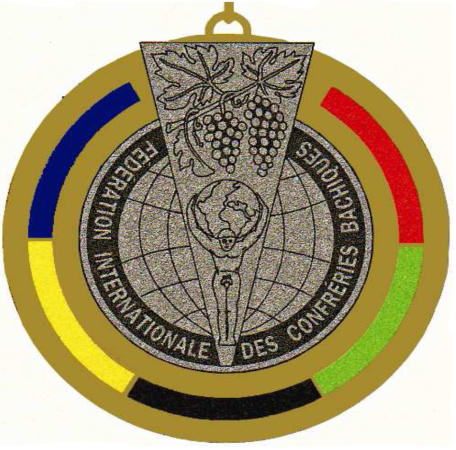 FEDERATION INTERNATIONALE DES CONFRERIES BACHIQUES (F.I.C.B.)Association régie par la loi du 1er juillet 1901Headquarters : c/o Musée du Vin de Paris – 5, Square Charles Dickens, 75016- Paris, Francewww.winebrotherhoods.org                                       info@winebrotherhoods.org APPLICATION FOR ACTIVE MEMBERSHIP IN F.I.C.B.The conditions for admission as active members are specified in the statutes (article 5) and the rules of operation available for consultation on line on the web site www.winebrotherhoods.org . This forms enables to collect the information necessary to submit the application ot the Executive Committee. NAME of the applying wine brotherhood or association thereof…………………………………………………………………………………………………………………………………………………………………………………………………….DATE OF CREATION………………………………………………………………………...MAIL ADRESS N°………STREET ……………………………………………………………………ZIP CODE …………..……..………………………………….COUNTRY……………………………………………………………………………..TELEPHONE……………………………………………………………..……………………CONTACT EMAIL……………….…….…………………………………………...………..WEBSITE ………………:………………………………………………………………GRAND MASTER (or equivalent title : if different specify) (= person having the ability to engage legally the brotherhood or association thereof): name+surname+date of appointment…………………………………………………………………………………………………SECRETARY GENERAL (or equivalent title : if different specify) (= person in charge of the administration): name+surname…………………………………………………………………………………………………TREASURER (or equivalent title : if different specify)…………………………………………………………………………………………………CONTACT FOR F.I.C.B. (if different from the above persons)…………………………………………………………………………………………………ACTIVE MEMBERS OF F.I.C.B. SECONDING THE APPLICATION……………………………………………………………………………………………………………………………………………………………………………………IF RELEVANT, PREVIOUS MEMBERSHIP IN F.I.C.B. (Indicate if the applying brotherhood or association thereof had been a member of F.I.C.B. in the past and if so specify the dates) ……………………………………………………………………………………………THE APPLICANT DECLARES THAT IT IS COGNIZENT OF THE STATUTES AND RULES OF OPERATION OF F.I.C.B. AND COMMITS TO ABIDE TO THEM DATE…………………..SIGNATURE (with the mention of the name and title of the signatory)………………………………………………………………………………………Send the application to the President of F.I.C.B. at the above address with a brief history and account on the number of members, inducted persons and main events and activities.